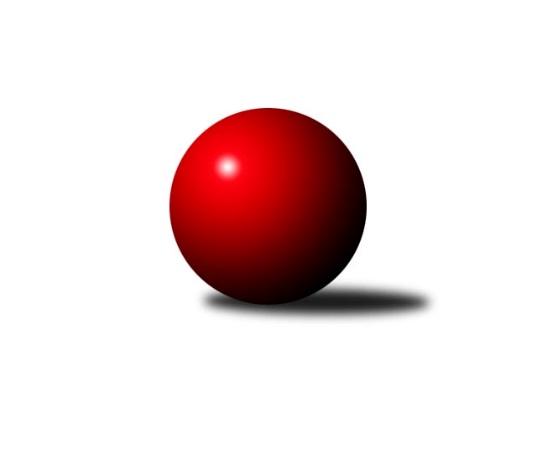 Č.24Ročník 2021/2022	16.7.2024 Jihomoravská divize 2021/2022Statistika 24. kolaTabulka družstev:		družstvo	záp	výh	rem	proh	skore	sety	průměr	body	plné	dorážka	chyby	1.	KK Vyškov B	24	20	2	2	138.0 : 54.0 	(351.0 : 225.0)	3167	42	2117	1050	25.8	2.	TJ Sokol Luhačovice	24	18	0	6	130.0 : 62.0 	(343.0 : 233.0)	3083	36	2090	993	28	3.	KK Vyškov C	24	14	3	7	106.5 : 85.5 	(301.0 : 275.0)	3094	31	2092	1002	36.9	4.	TJ Bojkovice Krons	24	14	2	8	104.0 : 88.0 	(297.5 : 278.5)	3037	30	2065	972	33.8	5.	KK Jiskra Čejkovice	24	14	1	9	109.0 : 83.0 	(318.5 : 257.5)	3105	29	2097	1008	33	6.	SK Baník Ratíškovice A	24	13	2	9	103.5 : 88.5 	(294.5 : 281.5)	3062	28	2071	991	39.8	7.	TJ Sokol Mistřín B	24	10	3	11	92.5 : 99.5 	(289.5 : 286.5)	3122	23	2115	1006	38.1	8.	SK Baník Ratíškovice B	24	11	0	13	87.5 : 104.5 	(279.0 : 297.0)	3005	22	2053	952	39.3	9.	KC Zlín B	24	10	0	14	93.0 : 99.0 	(280.0 : 296.0)	3053	20	2073	979	36.6	10.	KK Réna Ivančice	24	10	0	14	89.5 : 102.5 	(277.5 : 298.5)	3069	20	2094	975	39.4	11.	TJ Jiskra Otrokovice	24	9	2	13	88.5 : 103.5 	(278.5 : 297.5)	3052	20	2072	980	40.6	12.	KK Slovan Rosice B	23	8	1	14	77.0 : 107.0 	(251.0 : 301.0)	3047	17	2082	965	39.7	13.	KK Blansko B	23	5	1	17	68.0 : 116.0 	(231.0 : 321.0)	2936	11	2013	923	41.1	14.	SKK Dubňany B	24	2	1	21	49.0 : 143.0 	(216.0 : 360.0)	2931	5*	2014	918	52.3Tabulka doma:		družstvo	záp	výh	rem	proh	skore	sety	průměr	body	maximum	minimum	1.	KK Vyškov B	12	10	0	2	72.0 : 24.0 	(181.0 : 107.0)	3264	20	3389	3168	2.	TJ Sokol Luhačovice	12	10	0	2	68.0 : 28.0 	(179.5 : 108.5)	3291	20	3385	3147	3.	SK Baník Ratíškovice A	12	8	2	2	60.5 : 35.5 	(165.0 : 123.0)	3187	18	3318	3122	4.	TJ Bojkovice Krons	12	8	1	3	56.5 : 39.5 	(157.0 : 131.0)	2782	17	2890	2689	5.	KK Jiskra Čejkovice	12	8	0	4	60.0 : 36.0 	(173.5 : 114.5)	2681	16	2774	2586	6.	KK Vyškov C	12	8	0	4	53.5 : 42.5 	(149.0 : 139.0)	3149	16	3209	3112	7.	TJ Jiskra Otrokovice	12	7	1	4	58.0 : 38.0 	(164.0 : 124.0)	3250	15	3401	3124	8.	TJ Sokol Mistřín B	12	6	3	3	52.5 : 43.5 	(148.0 : 140.0)	3286	15	3436	3173	9.	SK Baník Ratíškovice B	12	7	0	5	50.5 : 45.5 	(153.0 : 135.0)	3138	14	3269	3018	10.	KK Réna Ivančice	12	6	0	6	50.0 : 46.0 	(158.0 : 130.0)	2496	12	2590	2395	11.	KK Slovan Rosice B	11	5	0	6	41.0 : 47.0 	(133.0 : 131.0)	3204	10	3339	3095	12.	KC Zlín B	12	5	0	7	49.0 : 47.0 	(147.0 : 141.0)	3251	10	3310	3121	13.	KK Blansko B	12	4	1	7	42.0 : 54.0 	(128.5 : 159.5)	3194	9	3353	3096	14.	SKK Dubňany B	12	1	1	10	26.0 : 70.0 	(114.0 : 174.0)	3015	3*	3158	2593Tabulka venku:		družstvo	záp	výh	rem	proh	skore	sety	průměr	body	maximum	minimum	1.	KK Vyškov B	12	10	2	0	66.0 : 30.0 	(170.0 : 118.0)	3170	22	3410	2556	2.	TJ Sokol Luhačovice	12	8	0	4	62.0 : 34.0 	(163.5 : 124.5)	3063	16	3445	2485	3.	KK Vyškov C	12	6	3	3	53.0 : 43.0 	(152.0 : 136.0)	3086	15	3310	2558	4.	KK Jiskra Čejkovice	12	6	1	5	49.0 : 47.0 	(145.0 : 143.0)	3144	13	3366	2543	5.	TJ Bojkovice Krons	12	6	1	5	47.5 : 48.5 	(140.5 : 147.5)	3062	13	3342	2453	6.	KC Zlín B	12	5	0	7	44.0 : 52.0 	(133.0 : 155.0)	3035	10	3263	2478	7.	SK Baník Ratíškovice A	12	5	0	7	43.0 : 53.0 	(129.5 : 158.5)	3055	10	3354	2428	8.	TJ Sokol Mistřín B	12	4	0	8	40.0 : 56.0 	(141.5 : 146.5)	3105	8	3291	2638	9.	KK Réna Ivančice	12	4	0	8	39.5 : 56.5 	(119.5 : 168.5)	3127	8	3311	2756	10.	SK Baník Ratíškovice B	12	4	0	8	37.0 : 59.0 	(126.0 : 162.0)	3009	8	3313	2366	11.	KK Slovan Rosice B	12	3	1	8	36.0 : 60.0 	(118.0 : 170.0)	3031	7	3203	2484	12.	TJ Jiskra Otrokovice	12	2	1	9	30.5 : 65.5 	(114.5 : 173.5)	3034	5	3320	2420	13.	KK Blansko B	11	1	0	10	26.0 : 62.0 	(102.5 : 161.5)	2907	2	3246	2370	14.	SKK Dubňany B	12	1	0	11	23.0 : 73.0 	(102.0 : 186.0)	2923	2	3310	2388Tabulka podzimní části:		družstvo	záp	výh	rem	proh	skore	sety	průměr	body	doma	venku	1.	TJ Sokol Luhačovice	14	13	0	1	85.5 : 26.5 	(207.0 : 129.0)	3090	26 	7 	0 	0 	6 	0 	1	2.	KK Vyškov B	14	12	0	2	84.0 : 28.0 	(214.5 : 121.5)	3239	24 	5 	0 	2 	7 	0 	0	3.	KK Vyškov C	14	10	0	4	64.5 : 47.5 	(175.0 : 161.0)	3037	20 	5 	0 	2 	5 	0 	2	4.	TJ Bojkovice Krons	14	10	0	4	64.0 : 48.0 	(179.0 : 157.0)	2960	20 	5 	0 	2 	5 	0 	2	5.	SK Baník Ratíškovice A	14	9	0	5	61.0 : 51.0 	(170.5 : 165.5)	3038	18 	6 	0 	1 	3 	0 	4	6.	KK Jiskra Čejkovice	14	8	1	5	60.0 : 52.0 	(177.0 : 159.0)	3084	17 	4 	0 	3 	4 	1 	2	7.	SK Baník Ratíškovice B	14	7	0	7	53.0 : 59.0 	(157.5 : 178.5)	3096	14 	4 	0 	3 	3 	0 	4	8.	KC Zlín B	14	6	0	8	61.0 : 51.0 	(170.5 : 165.5)	3060	12 	4 	0 	3 	2 	0 	5	9.	TJ Jiskra Otrokovice	14	5	1	8	48.0 : 64.0 	(158.0 : 178.0)	2988	11 	4 	0 	3 	1 	1 	5	10.	TJ Sokol Mistřín B	14	4	2	8	43.0 : 69.0 	(160.0 : 176.0)	3131	10 	3 	2 	2 	1 	0 	6	11.	KK Slovan Rosice B	14	4	1	9	46.0 : 66.0 	(157.5 : 178.5)	3000	9 	2 	0 	5 	2 	1 	4	12.	KK Blansko B	14	3	0	11	39.5 : 72.5 	(140.5 : 195.5)	2995	6 	2 	0 	5 	1 	0 	6	13.	SKK Dubňany B	14	2	1	11	36.0 : 76.0 	(137.5 : 198.5)	3027	5* 	1 	1 	5 	1 	0 	6	14.	KK Réna Ivančice	14	2	0	12	38.5 : 73.5 	(147.5 : 188.5)	3053	4 	1 	0 	6 	1 	0 	6Tabulka jarní části:		družstvo	záp	výh	rem	proh	skore	sety	průměr	body	doma	venku	1.	KK Vyškov B	10	8	2	0	54.0 : 26.0 	(136.5 : 103.5)	3109	18 	5 	0 	0 	3 	2 	0 	2.	KK Réna Ivančice	10	8	0	2	51.0 : 29.0 	(130.0 : 110.0)	2980	16 	5 	0 	0 	3 	0 	2 	3.	TJ Sokol Mistřín B	10	6	1	3	49.5 : 30.5 	(129.5 : 110.5)	3149	13 	3 	1 	1 	3 	0 	2 	4.	KK Jiskra Čejkovice	10	6	0	4	49.0 : 31.0 	(141.5 : 98.5)	3072	12 	4 	0 	1 	2 	0 	3 	5.	KK Vyškov C	10	4	3	3	42.0 : 38.0 	(126.0 : 114.0)	3214	11 	3 	0 	2 	1 	3 	1 	6.	TJ Sokol Luhačovice	10	5	0	5	44.5 : 35.5 	(136.0 : 104.0)	3123	10 	3 	0 	2 	2 	0 	3 	7.	SK Baník Ratíškovice A	10	4	2	4	42.5 : 37.5 	(124.0 : 116.0)	3119	10 	2 	2 	1 	2 	0 	3 	8.	TJ Bojkovice Krons	10	4	2	4	40.0 : 40.0 	(118.5 : 121.5)	3097	10 	3 	1 	1 	1 	1 	3 	9.	TJ Jiskra Otrokovice	10	4	1	5	40.5 : 39.5 	(120.5 : 119.5)	3177	9 	3 	1 	1 	1 	0 	4 	10.	KK Slovan Rosice B	9	4	0	5	31.0 : 41.0 	(93.5 : 122.5)	3161	8 	3 	0 	1 	1 	0 	4 	11.	SK Baník Ratíškovice B	10	4	0	6	34.5 : 45.5 	(121.5 : 118.5)	2935	8 	3 	0 	2 	1 	0 	4 	12.	KC Zlín B	10	4	0	6	32.0 : 48.0 	(109.5 : 130.5)	3078	8 	1 	0 	4 	3 	0 	2 	13.	KK Blansko B	9	2	1	6	28.5 : 43.5 	(90.5 : 125.5)	2937	5 	2 	1 	2 	0 	0 	4 	14.	SKK Dubňany B	10	0	0	10	13.0 : 67.0 	(78.5 : 161.5)	2846	0 	0 	0 	5 	0 	0 	5 Zisk bodů pro družstvo:		jméno hráče	družstvo	body	zápasy	v %	dílčí body	sety	v %	1.	Tomáš Molek 	TJ Sokol Luhačovice 	20	/	22	(91%)	70	/	88	(80%)	2.	Petr Polepil 	KC Zlín B 	19	/	23	(83%)	64.5	/	92	(70%)	3.	Tomáš Buršík 	KK Réna Ivančice  	19	/	24	(79%)	59.5	/	96	(62%)	4.	Miroslav Hvozdenský 	TJ Sokol Luhačovice 	18	/	23	(78%)	61	/	92	(66%)	5.	Tereza Divílková 	TJ Jiskra Otrokovice 	17.5	/	23	(76%)	62	/	92	(67%)	6.	Jaroslav Mošať 	KK Réna Ivančice  	17	/	23	(74%)	61.5	/	92	(67%)	7.	Dominik Schüller 	SK Baník Ratíškovice A 	17	/	24	(71%)	60	/	96	(63%)	8.	Vratislav Kunc 	TJ Sokol Luhačovice 	16	/	20	(80%)	53	/	80	(66%)	9.	Michael Divílek ml.	TJ Jiskra Otrokovice 	16	/	20	(80%)	52	/	80	(65%)	10.	Tomáš Stávek 	KK Jiskra Čejkovice 	16	/	21	(76%)	59.5	/	84	(71%)	11.	Jiří Konečný 	TJ Sokol Luhačovice 	16	/	21	(76%)	52.5	/	84	(63%)	12.	Břetislav Láník 	KK Vyškov C 	16	/	23	(70%)	57.5	/	92	(63%)	13.	Pavel Vymazal 	KK Vyškov B 	16	/	24	(67%)	60.5	/	96	(63%)	14.	Tomáš Procházka 	KK Vyškov B 	15	/	20	(75%)	58.5	/	80	(73%)	15.	Tomáš Koplík ml.	SK Baník Ratíškovice A 	15	/	24	(63%)	57	/	96	(59%)	16.	Jan Lahuta 	TJ Bojkovice Krons 	14.5	/	23	(63%)	58.5	/	92	(64%)	17.	Jiří Trávníček 	KK Vyškov B 	14	/	14	(100%)	42	/	56	(75%)	18.	Jakub Pekárek 	TJ Bojkovice Krons 	14	/	19	(74%)	50	/	76	(66%)	19.	Petr Valášek 	TJ Sokol Mistřín B 	14	/	21	(67%)	52	/	84	(62%)	20.	Vít Svoboda 	KK Jiskra Čejkovice 	14	/	22	(64%)	52	/	88	(59%)	21.	Viktor Výleta 	SK Baník Ratíškovice A 	14	/	22	(64%)	51.5	/	88	(59%)	22.	Petr Streubel 	KK Slovan Rosice B 	13	/	15	(87%)	43.5	/	60	(73%)	23.	Filip Vrzala 	KC Zlín B 	13	/	19	(68%)	38.5	/	76	(51%)	24.	Josef Něnička 	SK Baník Ratíškovice B 	13	/	22	(59%)	54.5	/	88	(62%)	25.	Robert Mondřík 	KK Vyškov B 	13	/	22	(59%)	48.5	/	88	(55%)	26.	Petr Bařinka 	TJ Bojkovice Krons 	13	/	23	(57%)	45	/	92	(49%)	27.	Petr Matuška 	KK Vyškov C 	12.5	/	20	(63%)	44.5	/	80	(56%)	28.	Michal Klvaňa 	KK Slovan Rosice B 	12	/	20	(60%)	49.5	/	80	(62%)	29.	Zdeněk Bachňák 	KC Zlín B 	12	/	22	(55%)	41	/	88	(47%)	30.	Miroslav Flek 	KK Blansko B 	12	/	22	(55%)	40	/	88	(45%)	31.	Tomáš Čech 	KK Réna Ivančice  	11.5	/	17	(68%)	39	/	68	(57%)	32.	Jaroslav Šerák 	SK Baník Ratíškovice A 	11.5	/	23	(50%)	50	/	92	(54%)	33.	Jakub Süsz 	TJ Jiskra Otrokovice 	11	/	13	(85%)	34.5	/	52	(66%)	34.	Jiří Kafka 	TJ Bojkovice Krons 	11	/	18	(61%)	41.5	/	72	(58%)	35.	Miloslav Krejčí 	KK Vyškov C 	11	/	18	(61%)	36.5	/	72	(51%)	36.	Jiří Zapletal 	KK Blansko B 	11	/	21	(52%)	35.5	/	84	(42%)	37.	Miroslav Ptáček 	KK Slovan Rosice B 	10.5	/	20	(53%)	45	/	80	(56%)	38.	Ladislav Novotný 	KK Blansko B 	10.5	/	20	(53%)	45	/	80	(56%)	39.	Petr Málek 	TJ Sokol Mistřín B 	10.5	/	20	(53%)	36.5	/	80	(46%)	40.	Michaela Varmužová 	TJ Sokol Mistřín B 	10	/	15	(67%)	35	/	60	(58%)	41.	Radek Horák 	TJ Sokol Mistřín B 	10	/	17	(59%)	40.5	/	68	(60%)	42.	Jan Večerka 	KK Vyškov B 	10	/	17	(59%)	33	/	68	(49%)	43.	Martin Komosný 	KK Jiskra Čejkovice 	10	/	21	(48%)	48	/	84	(57%)	44.	Pavel Zaremba 	KK Vyškov C 	10	/	23	(43%)	46.5	/	92	(51%)	45.	Petr Večerka 	KK Vyškov C 	10	/	23	(43%)	41	/	92	(45%)	46.	Radovan Kadlec 	SK Baník Ratíškovice B 	10	/	24	(42%)	51.5	/	96	(54%)	47.	Karel Máčalík 	TJ Sokol Luhačovice 	9.5	/	20	(48%)	38	/	80	(48%)	48.	Josef Kotlán 	KK Blansko B 	9.5	/	22	(43%)	38.5	/	88	(44%)	49.	Tomáš Vejmola 	KK Vyškov B 	9	/	17	(53%)	38.5	/	68	(57%)	50.	Radek Michna 	KK Jiskra Čejkovice 	9	/	18	(50%)	35.5	/	72	(49%)	51.	Tomáš Jelínek 	KK Vyškov C 	9	/	19	(47%)	38	/	76	(50%)	52.	Luděk Vacenovský 	SK Baník Ratíškovice B 	9	/	20	(45%)	39.5	/	80	(49%)	53.	Zbyněk Bábíček 	TJ Sokol Mistřín B 	9	/	21	(43%)	36.5	/	84	(43%)	54.	Ladislav Teplík 	SKK Dubňany B 	9	/	21	(43%)	34.5	/	84	(41%)	55.	Ludvík Vaněk 	KK Jiskra Čejkovice 	8	/	13	(62%)	30	/	52	(58%)	56.	Kamil Bednář 	KK Vyškov B 	8	/	15	(53%)	34	/	60	(57%)	57.	Jaroslav Bařina 	KK Jiskra Čejkovice 	8	/	16	(50%)	30	/	64	(47%)	58.	Luděk Kolář 	KK Réna Ivančice  	8	/	18	(44%)	29	/	72	(40%)	59.	Milan Peťovský 	TJ Sokol Mistřín B 	8	/	19	(42%)	33	/	76	(43%)	60.	Zdeněk Kratochvíla 	SKK Dubňany B 	8	/	21	(38%)	35	/	84	(42%)	61.	Eliška Fialová 	SK Baník Ratíškovice A 	7.5	/	20	(38%)	32.5	/	80	(41%)	62.	Tomáš Mráka 	SK Baník Ratíškovice B 	7	/	8	(88%)	19.5	/	32	(61%)	63.	Radek Kříž 	SK Baník Ratíškovice B 	7	/	11	(64%)	22.5	/	44	(51%)	64.	Karel Kolařík 	KK Blansko B 	7	/	14	(50%)	25.5	/	56	(46%)	65.	Jiří Gach 	TJ Jiskra Otrokovice 	7	/	16	(44%)	29	/	64	(45%)	66.	Libor Slezák 	TJ Sokol Luhačovice 	7	/	17	(41%)	35	/	68	(51%)	67.	Miroslav Polášek 	KC Zlín B 	7	/	18	(39%)	32	/	72	(44%)	68.	Pavel Slavík 	SK Baník Ratíškovice B 	7	/	19	(37%)	31	/	76	(41%)	69.	Zdeněk Škrobák 	KK Jiskra Čejkovice 	7	/	21	(33%)	32.5	/	84	(39%)	70.	Martin Hradský 	TJ Bojkovice Krons 	6	/	11	(55%)	22.5	/	44	(51%)	71.	Martin Polepil 	KC Zlín B 	6	/	12	(50%)	22	/	48	(46%)	72.	Eliška Novotná 	TJ Jiskra Otrokovice 	6	/	15	(40%)	23.5	/	60	(39%)	73.	Zdeněk Jurkovič 	SKK Dubňany B 	6	/	21	(29%)	35	/	84	(42%)	74.	Petr Jonášek 	TJ Jiskra Otrokovice 	6	/	21	(29%)	35	/	84	(42%)	75.	Jaroslav Smrž 	KK Slovan Rosice B 	6	/	22	(27%)	31	/	88	(35%)	76.	Petr Kudláček 	TJ Sokol Luhačovice 	5.5	/	11	(50%)	18.5	/	44	(42%)	77.	Adam Kalina 	TJ Bojkovice Krons 	5.5	/	12	(46%)	25.5	/	48	(53%)	78.	Vladimír Crhonek 	KK Vyškov C 	5	/	7	(71%)	15.5	/	28	(55%)	79.	Eduard Varga 	KK Vyškov B 	5	/	8	(63%)	18	/	32	(56%)	80.	Pavel Kubálek 	KC Zlín B 	5	/	10	(50%)	22	/	40	(55%)	81.	Jan Blahůšek 	SKK Dubňany B 	5	/	17	(29%)	24	/	68	(35%)	82.	Magda Winterová 	KK Slovan Rosice B 	4	/	6	(67%)	13.5	/	24	(56%)	83.	Petr Mňačko 	KC Zlín B 	4	/	7	(57%)	17	/	28	(61%)	84.	František Fialka 	SKK Dubňany B 	4	/	7	(57%)	11.5	/	28	(41%)	85.	Tomáš Řihánek 	KK Réna Ivančice  	4	/	9	(44%)	18	/	36	(50%)	86.	Zdeněk Sedláček 	TJ Sokol Mistřín B 	4	/	10	(40%)	19	/	40	(48%)	87.	Marie Kobylková 	SK Baník Ratíškovice A 	4	/	10	(40%)	15.5	/	40	(39%)	88.	Jakub Lahuta 	TJ Bojkovice Krons 	4	/	16	(25%)	22	/	64	(34%)	89.	Stanislav Herka 	SKK Dubňany B 	4	/	17	(24%)	27	/	68	(40%)	90.	Michael Divílek st.	TJ Jiskra Otrokovice 	4	/	17	(24%)	21	/	68	(31%)	91.	Eduard Kremláček 	KK Réna Ivančice  	4	/	18	(22%)	27	/	72	(38%)	92.	Marta Beranová 	SK Baník Ratíškovice B 	3	/	3	(100%)	9	/	12	(75%)	93.	Zdeněk Helešic 	SK Baník Ratíškovice B 	3	/	4	(75%)	9.5	/	16	(59%)	94.	Lumír Navrátil 	TJ Bojkovice Krons 	3	/	5	(60%)	11	/	20	(55%)	95.	Kamil Ondroušek 	KK Slovan Rosice B 	3	/	7	(43%)	13	/	28	(46%)	96.	Tomáš Květoň 	SK Baník Ratíškovice A 	3	/	8	(38%)	14.5	/	32	(45%)	97.	Zdeněk Šeděnka 	KC Zlín B 	3	/	10	(30%)	14	/	40	(35%)	98.	Jakub Cizler 	TJ Sokol Mistřín B 	3	/	11	(27%)	24	/	44	(55%)	99.	Martin Mačák 	SKK Dubňany B 	3	/	14	(21%)	21	/	56	(38%)	100.	Ladislav Musil 	KK Blansko B 	3	/	14	(21%)	18.5	/	56	(33%)	101.	Michal Zdražil 	SK Baník Ratíškovice B 	3	/	18	(17%)	23	/	72	(32%)	102.	Karel Plaga 	KK Slovan Rosice B 	2.5	/	15	(17%)	20.5	/	60	(34%)	103.	Josef Michálek 	KK Vyškov C 	2	/	2	(100%)	7	/	8	(88%)	104.	Michal Veselý 	SKK Dubňany B 	2	/	3	(67%)	8	/	12	(67%)	105.	Markéta Hrdličková 	KK Slovan Rosice B 	2	/	3	(67%)	7	/	12	(58%)	106.	Jana Kovářová 	KK Vyškov B 	2	/	3	(67%)	7	/	12	(58%)	107.	Adam Šoltés 	KK Slovan Rosice B 	2	/	3	(67%)	7	/	12	(58%)	108.	Tomáš Matlach 	KC Zlín B 	2	/	4	(50%)	8	/	16	(50%)	109.	Jan Kotouč 	KK Blansko B 	2	/	5	(40%)	6	/	20	(30%)	110.	Miroslav Nemrava 	KK Réna Ivančice  	2	/	7	(29%)	11	/	28	(39%)	111.	Lenka Menšíková 	TJ Bojkovice Krons 	2	/	8	(25%)	11.5	/	32	(36%)	112.	Aleš Jurkovič 	SKK Dubňany B 	2	/	8	(25%)	8.5	/	32	(27%)	113.	Ľubomír Kalakaj 	KK Slovan Rosice B 	2	/	8	(25%)	7	/	32	(22%)	114.	Pavel Harenčák 	KK Réna Ivančice  	2	/	9	(22%)	13	/	36	(36%)	115.	Petr Špatný 	KK Slovan Rosice B 	2	/	10	(20%)	12	/	40	(30%)	116.	Vít Janáček 	KK Blansko B 	2	/	11	(18%)	13.5	/	44	(31%)	117.	Vojtěch Toman 	SK Baník Ratíškovice B 	1.5	/	2	(75%)	5	/	8	(63%)	118.	Kristýna Košuličová 	SK Baník Ratíškovice A 	1.5	/	5	(30%)	6	/	20	(30%)	119.	Jiří Formánek 	KK Vyškov C 	1	/	1	(100%)	4	/	4	(100%)	120.	Jaroslav Polášek 	TJ Sokol Mistřín B 	1	/	1	(100%)	3	/	4	(75%)	121.	Milan Ryšánek 	KK Vyškov C 	1	/	1	(100%)	3	/	4	(75%)	122.	Marek Čech 	KK Réna Ivančice  	1	/	1	(100%)	2	/	4	(50%)	123.	Pavel Struhař 	KC Zlín B 	1	/	2	(50%)	4	/	8	(50%)	124.	Jana Kurialová 	KK Vyškov C 	1	/	2	(50%)	3	/	8	(38%)	125.	Michal Hlinecký 	KK Jiskra Čejkovice 	1	/	2	(50%)	3	/	8	(38%)	126.	Samuel Kliment 	KC Zlín B 	1	/	3	(33%)	6	/	12	(50%)	127.	Jaroslav Trochta 	KC Zlín B 	1	/	3	(33%)	5	/	12	(42%)	128.	Jan Kremláček 	KK Réna Ivančice  	1	/	5	(20%)	7	/	20	(35%)	129.	Jiří Martinů 	TJ Sokol Luhačovice 	1	/	6	(17%)	10.5	/	24	(44%)	130.	Jakub Sabák 	TJ Jiskra Otrokovice 	1	/	11	(9%)	16.5	/	44	(38%)	131.	David Hanke 	TJ Bojkovice Krons 	0	/	1	(0%)	2	/	4	(50%)	132.	Milana Alánová 	KK Vyškov C 	0	/	1	(0%)	1.5	/	4	(38%)	133.	Marek Dostál 	SKK Dubňany B 	0	/	1	(0%)	1.5	/	4	(38%)	134.	Radim Holešinský 	TJ Sokol Mistřín B 	0	/	1	(0%)	1	/	4	(25%)	135.	Martin Švrček 	SK Baník Ratíškovice B 	0	/	1	(0%)	1	/	4	(25%)	136.	Václav Luža 	TJ Sokol Mistřín B 	0	/	1	(0%)	1	/	4	(25%)	137.	Jan Donneberger 	KK Vyškov C 	0	/	1	(0%)	1	/	4	(25%)	138.	Jaromír Čanda 	TJ Sokol Luhačovice 	0	/	1	(0%)	1	/	4	(25%)	139.	Tomáš Mrkávek 	KK Jiskra Čejkovice 	0	/	1	(0%)	0	/	4	(0%)	140.	Naděžda Musilová 	KK Blansko B 	0	/	1	(0%)	0	/	4	(0%)	141.	Marián Pačiska 	KK Slovan Rosice B 	0	/	1	(0%)	0	/	4	(0%)	142.	Evžen Štětkař 	KC Zlín B 	0	/	1	(0%)	0	/	4	(0%)	143.	Michal Kratochvíla 	SKK Dubňany B 	0	/	1	(0%)	0	/	4	(0%)	144.	Václav Podéšť 	SK Baník Ratíškovice A 	0	/	2	(0%)	3	/	8	(38%)	145.	Tereza Vidlářová 	KK Vyškov C 	0	/	2	(0%)	2	/	8	(25%)	146.	Hana Majzlíková 	KK Jiskra Čejkovice 	0	/	2	(0%)	2	/	8	(25%)	147.	Dagmar Opluštilová 	SK Baník Ratíškovice A 	0	/	2	(0%)	2	/	8	(25%)	148.	Jaromír Tomiczek 	KK Vyškov C 	0	/	2	(0%)	2	/	8	(25%)	149.	Milan Žáček 	TJ Sokol Luhačovice 	0	/	2	(0%)	1.5	/	8	(19%)	150.	Zbyněk Cizler 	TJ Sokol Mistřín B 	0	/	3	(0%)	4	/	12	(33%)	151.	Jana Mačudová 	SK Baník Ratíškovice B 	0	/	3	(0%)	3	/	12	(25%)	152.	Tomáš Koplík st.	SK Baník Ratíškovice A 	0	/	3	(0%)	2	/	12	(17%)	153.	Jarmila Bábíčková 	SK Baník Ratíškovice A 	0	/	3	(0%)	1.5	/	12	(13%)	154.	Martin Koutný 	SKK Dubňany B 	0	/	4	(0%)	2	/	16	(13%)	155.	Teofil Hasák 	TJ Jiskra Otrokovice 	0	/	5	(0%)	3	/	20	(15%)	156.	Pavel Antoš 	SKK Dubňany B 	0	/	5	(0%)	3	/	20	(15%)	157.	Karel Šustek 	KK Réna Ivančice  	0	/	8	(0%)	7.5	/	32	(23%)Průměry na kuželnách:		kuželna	průměr	plné	dorážka	chyby	výkon na hráče	1.	TJ Sokol Mistřín, 1-4	3285	2207	1077	36.1	(547.5)	2.	KC Zlín, 1-4	3254	2201	1052	36.5	(542.4)	3.	TJ Sokol Luhačovice, 1-4	3236	2176	1060	28.6	(539.5)	4.	Otrokovice, 1-4	3227	2191	1036	41.9	(538.0)	5.	KK Blansko, 1-6	3219	2186	1033	37.9	(536.5)	6.	KK Slovan Rosice, 1-4	3202	2181	1021	40.0	(533.8)	7.	KK Vyškov, 1-4	3154	2133	1021	37.1	(525.8)	8.	Ratíškovice, 1-4	3150	2138	1011	40.3	(525.1)	9.	Dubňany, 1-4	3095	2116	978	46.8	(516.0)	10.	TJ Bojkovice Krons, 1-2	2763	1885	878	30.3	(460.6)	11.	KK Jiskra Čejkovice, 1-2	2646	1811	835	37.1	(441.2)	12.	KK Réna Ivančice, 1-2	2478	1714	763	37.6	(413.1)Nejlepší výkony na kuželnách:TJ Sokol Mistřín, 1-4TJ Sokol Mistřín B	3436	22. kolo	Michael Divílek ml.	TJ Jiskra Otrokovice	649	16. koloKK Vyškov B	3383	24. kolo	Michaela Varmužová 	TJ Sokol Mistřín B	626	22. koloKK Jiskra Čejkovice	3366	7. kolo	Michaela Varmužová 	TJ Sokol Mistřín B	607	19. koloTJ Sokol Mistřín B	3355	24. kolo	Břetislav Láník 	KK Vyškov C	602	19. koloSK Baník Ratíškovice A	3354	22. kolo	Dominik Schüller 	SK Baník Ratíškovice A	594	22. koloTJ Sokol Mistřín B	3352	16. kolo	Petr Valášek 	TJ Sokol Mistřín B	590	14. koloTJ Sokol Mistřín B	3331	7. kolo	Tomáš Procházka 	KK Vyškov B	589	24. koloTJ Sokol Mistřín B	3325	14. kolo	Milan Peťovský 	TJ Sokol Mistřín B	587	22. koloSK Baník Ratíškovice B	3313	2. kolo	Tomáš Stávek 	KK Jiskra Čejkovice	587	7. koloTJ Jiskra Otrokovice	3310	16. kolo	Radek Horák 	TJ Sokol Mistřín B	586	16. koloKC Zlín, 1-4TJ Sokol Luhačovice	3445	22. kolo	Tereza Divílková 	TJ Jiskra Otrokovice	616	23. koloKK Vyškov B	3369	7. kolo	Pavel Vymazal 	KK Vyškov B	607	7. koloTJ Bojkovice Krons	3342	5. kolo	Jaroslav Mošať 	KK Réna Ivančice 	605	17. koloTJ Jiskra Otrokovice	3320	23. kolo	Pavel Kubálek 	KC Zlín B	602	15. koloKK Réna Ivančice 	3311	17. kolo	Libor Slezák 	TJ Sokol Luhačovice	602	22. koloKC Zlín B	3310	1. kolo	Zdeněk Šeděnka 	KC Zlín B	595	10. koloKC Zlín B	3309	15. kolo	Jakub Pekárek 	TJ Bojkovice Krons	592	5. koloKC Zlín B	3306	10. kolo	Petr Polepil 	KC Zlín B	587	7. koloKC Zlín B	3294	7. kolo	Miroslav Polášek 	KC Zlín B	587	17. koloKC Zlín B	3294	5. kolo	Miroslav Hvozdenský 	TJ Sokol Luhačovice	585	22. koloTJ Sokol Luhačovice, 1-4TJ Sokol Luhačovice	3385	13. kolo	Tomáš Molek 	TJ Sokol Luhačovice	614	3. koloTJ Sokol Luhačovice	3375	3. kolo	Tomáš Molek 	TJ Sokol Luhačovice	604	13. koloTJ Sokol Luhačovice	3352	23. kolo	Miroslav Hvozdenský 	TJ Sokol Luhačovice	598	3. koloSK Baník Ratíškovice A	3337	15. kolo	Miroslav Hvozdenský 	TJ Sokol Luhačovice	598	23. koloTJ Sokol Luhačovice	3331	5. kolo	Viktor Výleta 	SK Baník Ratíškovice A	590	15. koloKK Vyškov B	3325	20. kolo	Michael Divílek ml.	TJ Jiskra Otrokovice	590	10. koloTJ Sokol Luhačovice	3324	10. kolo	Tomáš Molek 	TJ Sokol Luhačovice	588	23. koloTJ Sokol Luhačovice	3314	8. kolo	Tomáš Procházka 	KK Vyškov B	587	20. koloTJ Sokol Luhačovice	3285	21. kolo	Jaroslav Šerák 	SK Baník Ratíškovice A	584	15. koloTJ Sokol Luhačovice	3285	17. kolo	Tomáš Molek 	TJ Sokol Luhačovice	581	5. koloOtrokovice, 1-4TJ Jiskra Otrokovice	3401	17. kolo	Jakub Süsz 	TJ Jiskra Otrokovice	604	9. koloTJ Jiskra Otrokovice	3346	24. kolo	Ladislav Novotný 	KK Blansko B	603	13. koloKK Vyškov B	3318	9. kolo	Pavel Zaremba 	KK Vyškov C	601	15. koloKK Vyškov C	3310	15. kolo	Michael Divílek ml.	TJ Jiskra Otrokovice	600	17. koloSK Baník Ratíškovice A	3299	5. kolo	Michael Divílek ml.	TJ Jiskra Otrokovice	600	1. koloKK Jiskra Čejkovice	3295	17. kolo	Jakub Süsz 	TJ Jiskra Otrokovice	597	15. koloTJ Jiskra Otrokovice	3277	11. kolo	Tereza Divílková 	TJ Jiskra Otrokovice	596	17. koloTJ Jiskra Otrokovice	3262	15. kolo	Tereza Divílková 	TJ Jiskra Otrokovice	596	22. koloTJ Jiskra Otrokovice	3261	5. kolo	Petr Polepil 	KC Zlín B	595	11. koloTJ Sokol Mistřín B	3260	3. kolo	Tereza Divílková 	TJ Jiskra Otrokovice	594	24. koloKK Blansko, 1-6KK Vyškov B	3410	5. kolo	Tomáš Procházka 	KK Vyškov B	623	5. koloKK Blansko B	3353	18. kolo	Jakub Pekárek 	TJ Bojkovice Krons	616	1. koloTJ Sokol Luhačovice	3301	7. kolo	Pavel Vymazal 	KK Vyškov B	614	5. koloSK Baník Ratíškovice B	3296	11. kolo	Tomáš Molek 	TJ Sokol Luhačovice	601	7. koloTJ Sokol Mistřín B	3291	20. kolo	Petr Polepil 	KC Zlín B	592	9. koloTJ Jiskra Otrokovice	3289	18. kolo	Miroslav Hvozdenský 	TJ Sokol Luhačovice	590	7. koloTJ Bojkovice Krons	3268	1. kolo	Jiří Zapletal 	KK Blansko B	590	18. koloKK Blansko B	3260	9. kolo	Petr Valášek 	TJ Sokol Mistřín B	585	20. koloKK Blansko B	3233	15. kolo	Josef Kotlán 	KK Blansko B	581	20. koloKC Zlín B	3228	9. kolo	Tereza Divílková 	TJ Jiskra Otrokovice	575	18. koloKK Slovan Rosice, 1-4KK Vyškov B	3380	4. kolo	Petr Streubel 	KK Slovan Rosice B	614	10. koloKK Slovan Rosice B	3339	4. kolo	Michal Klvaňa 	KK Slovan Rosice B	600	8. koloKK Slovan Rosice B	3327	16. kolo	Tomáš Procházka 	KK Vyškov B	595	4. koloKK Jiskra Čejkovice	3304	12. kolo	Petr Streubel 	KK Slovan Rosice B	593	4. koloKK Slovan Rosice B	3259	10. kolo	Petr Streubel 	KK Slovan Rosice B	592	1. koloKK Slovan Rosice B	3252	15. kolo	Petr Streubel 	KK Slovan Rosice B	590	8. koloKK Slovan Rosice B	3230	6. kolo	Markéta Hrdličková 	KK Slovan Rosice B	590	23. koloTJ Jiskra Otrokovice	3219	8. kolo	Petr Jonášek 	TJ Jiskra Otrokovice	584	8. koloTJ Sokol Luhačovice	3218	19. kolo	Vít Svoboda 	KK Jiskra Čejkovice	579	12. koloKK Slovan Rosice B	3208	8. kolo	Jaroslav Smrž 	KK Slovan Rosice B	579	16. koloKK Vyškov, 1-4KK Vyškov B	3389	10. kolo	Pavel Vymazal 	KK Vyškov B	605	10. koloKK Vyškov B	3351	8. kolo	Tomáš Procházka 	KK Vyškov B	599	8. koloKK Vyškov B	3343	1. kolo	Kamil Bednář 	KK Vyškov B	598	12. koloKK Vyškov B	3302	12. kolo	Jaroslav Mošať 	KK Réna Ivančice 	592	22. koloKK Vyškov B	3300	11. kolo	Tomáš Jelínek 	KK Vyškov C	589	23. koloKK Vyškov B	3290	13. kolo	Tomáš Procházka 	KK Vyškov B	577	10. koloKK Vyškov B	3260	19. kolo	Pavel Vymazal 	KK Vyškov B	575	3. koloTJ Bojkovice Krons	3256	3. kolo	Michaela Varmužová 	TJ Sokol Mistřín B	575	12. koloKK Vyškov B	3245	17. kolo	Jiří Trávníček 	KK Vyškov B	575	11. koloTJ Sokol Luhačovice	3241	6. kolo	Adam Šoltés 	KK Slovan Rosice B	574	17. koloRatíškovice, 1-4KK Vyškov B	3346	14. kolo	Tomáš Stávek 	KK Jiskra Čejkovice	618	3. koloTJ Sokol Luhačovice	3329	9. kolo	Viktor Výleta 	SK Baník Ratíškovice A	608	8. koloSK Baník Ratíškovice A	3318	19. kolo	Jaroslav Šerák 	SK Baník Ratíškovice A	606	4. koloSK Baník Ratíškovice B	3269	12. kolo	Tomáš Koplík ml.	SK Baník Ratíškovice A	591	19. koloKK Vyškov C	3258	1. kolo	Dominik Schüller 	SK Baník Ratíškovice A	590	6. koloSK Baník Ratíškovice A	3254	10. kolo	Tomáš Koplík ml.	SK Baník Ratíškovice A	588	10. koloKK Jiskra Čejkovice	3226	3. kolo	Petr Streubel 	KK Slovan Rosice B	585	7. koloTJ Sokol Mistřín B	3206	15. kolo	Viktor Výleta 	SK Baník Ratíškovice A	584	10. koloSK Baník Ratíškovice A	3206	4. kolo	Vratislav Kunc 	TJ Sokol Luhačovice	583	9. koloSK Baník Ratíškovice A	3202	11. kolo	Tomáš Procházka 	KK Vyškov B	575	14. koloDubňany, 1-4SK Baník Ratíškovice A	3303	20. kolo	Vít Svoboda 	KK Jiskra Čejkovice	599	5. koloKK Jiskra Čejkovice	3273	5. kolo	Tomáš Molek 	TJ Sokol Luhačovice	595	11. koloSK Baník Ratíškovice B	3245	18. kolo	Tomáš Koplík ml.	SK Baník Ratíškovice A	587	20. koloKC Zlín B	3239	24. kolo	Tereza Divílková 	TJ Jiskra Otrokovice	575	14. koloTJ Bojkovice Krons	3215	22. kolo	Michal Zdražil 	SK Baník Ratíškovice B	574	18. koloTJ Jiskra Otrokovice	3194	14. kolo	Petr Streubel 	KK Slovan Rosice B	573	9. koloKK Vyškov C	3185	3. kolo	Petr Valášek 	TJ Sokol Mistřín B	567	17. koloTJ Sokol Mistřín B	3183	17. kolo	Viktor Výleta 	SK Baník Ratíškovice A	563	20. koloSKK Dubňany B	3158	22. kolo	Zdeněk Jurkovič 	SKK Dubňany B	563	22. koloTJ Sokol Luhačovice	3137	11. kolo	František Fialka 	SKK Dubňany B	562	24. koloTJ Bojkovice Krons, 1-2TJ Bojkovice Krons	2890	21. kolo	Jakub Pekárek 	TJ Bojkovice Krons	534	18. koloTJ Bojkovice Krons	2875	23. kolo	Jan Lahuta 	TJ Bojkovice Krons	520	21. koloTJ Bojkovice Krons	2875	18. kolo	Petr Streubel 	KK Slovan Rosice B	517	2. koloKK Jiskra Čejkovice	2855	23. kolo	Jakub Pekárek 	TJ Bojkovice Krons	511	19. koloKK Vyškov B	2823	16. kolo	Jiří Kafka 	TJ Bojkovice Krons	510	21. koloTJ Bojkovice Krons	2805	16. kolo	Petr Bařinka 	TJ Bojkovice Krons	507	23. koloTJ Bojkovice Krons	2802	14. kolo	Jaroslav Bařina 	KK Jiskra Čejkovice	504	23. koloSK Baník Ratíškovice A	2798	12. kolo	Jiří Kafka 	TJ Bojkovice Krons	503	16. koloTJ Bojkovice Krons	2776	2. kolo	Jakub Pekárek 	TJ Bojkovice Krons	501	6. koloTJ Jiskra Otrokovice	2775	21. kolo	Pavel Vymazal 	KK Vyškov B	501	16. koloKK Jiskra Čejkovice, 1-2KK Jiskra Čejkovice	2774	16. kolo	Michael Divílek ml.	TJ Jiskra Otrokovice	508	4. koloKK Vyškov B	2769	18. kolo	Tomáš Stávek 	KK Jiskra Čejkovice	500	18. koloKK Jiskra Čejkovice	2754	21. kolo	Pavel Vymazal 	KK Vyškov B	498	18. koloTJ Sokol Mistřín B	2742	21. kolo	Tomáš Procházka 	KK Vyškov B	496	18. koloKK Jiskra Čejkovice	2729	9. kolo	Jakub Pekárek 	TJ Bojkovice Krons	495	11. koloKK Jiskra Čejkovice	2728	4. kolo	Vratislav Kunc 	TJ Sokol Luhačovice	490	14. koloKK Jiskra Čejkovice	2720	18. kolo	Jaroslav Bařina 	KK Jiskra Čejkovice	488	21. koloTJ Bojkovice Krons	2712	11. kolo	Vít Svoboda 	KK Jiskra Čejkovice	483	16. koloKK Jiskra Čejkovice	2667	8. kolo	Ludvík Vaněk 	KK Jiskra Čejkovice	481	6. koloKK Jiskra Čejkovice	2664	19. kolo	Tomáš Stávek 	KK Jiskra Čejkovice	481	21. koloKK Réna Ivančice, 1-2KK Réna Ivančice 	2590	23. kolo	Jaroslav Mošať 	KK Réna Ivančice 	480	24. koloKK Réna Ivančice 	2565	16. kolo	Tomáš Stávek 	KK Jiskra Čejkovice	480	10. koloKK Vyškov C	2558	8. kolo	Tomáš Buršík 	KK Réna Ivančice 	479	23. koloKK Vyškov B	2556	2. kolo	Tomáš Buršík 	KK Réna Ivančice 	474	24. koloKK Réna Ivančice 	2550	8. kolo	Jaroslav Mošať 	KK Réna Ivančice 	472	2. koloKK Jiskra Čejkovice	2543	10. kolo	Tomáš Buršík 	KK Réna Ivančice 	468	16. koloKK Réna Ivančice 	2534	24. kolo	Michael Divílek ml.	TJ Jiskra Otrokovice	462	6. koloKK Réna Ivančice 	2504	2. kolo	Jakub Pekárek 	TJ Bojkovice Krons	459	13. koloKK Réna Ivančice 	2501	21. kolo	Jaroslav Bařina 	KK Jiskra Čejkovice	458	10. koloTJ Sokol Luhačovice	2485	16. kolo	Jaroslav Mošať 	KK Réna Ivančice 	456	14. koloČetnost výsledků:	8.0 : 0.0	7x	7.5 : 0.5	1x	7.0 : 1.0	21x	6.5 : 1.5	5x	6.0 : 2.0	35x	5.0 : 3.0	24x	4.5 : 3.5	1x	4.0 : 4.0	9x	3.5 : 4.5	1x	3.0 : 5.0	20x	2.0 : 6.0	28x	1.5 : 6.5	1x	1.0 : 7.0	13x	0.0 : 8.0	2x